Almondsbury Surgery - Application for online access to my medical record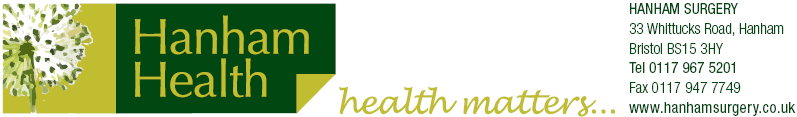 Please note: An email address (for each individual) is required to have online access.I wish to have access to the following online services (please tick all that apply).  Please note you are only allowed to book appointments for yourself. Additional family members need their own login.*If you require access to more information, this has to be in discussion with a GP.  Please ask at reception or view online.I wish to access my medical record and understand and agree with each of the following statements (please tick).Signing gives your express consent to use personal information on this form in accordance with General Data Protection Regulations (GDPR) effective from 25 May 2018Electronic prescribing is fast and accurate and saves GP time.  As you are ordering your medication online, it makes sense for the prescription to go direct to a pharmacy of your choice following electronic signing by a GP.Please nominate your pharmacy………………………………………………………….SurnameForename(s)Date of birthAddressPostcodeEmail Address (cannot be shared email)Home TelMobile TelBooking appointmentsRequesting repeat prescriptionsAccessing my medical record *I have read and understood the information leaflet provided by the practiceI will be responsible for the security of the information that I see or downloadIf I choose to share my information with anyone else, this is at my own riskI will contact the practice as soon as possible if I suspect that my account has been accessed by someone without my agreementIf I see information in my record that is inaccurate, I will contact the practice as soon as possibleSignatureDate